G E M E I N D E    E N D I N G E N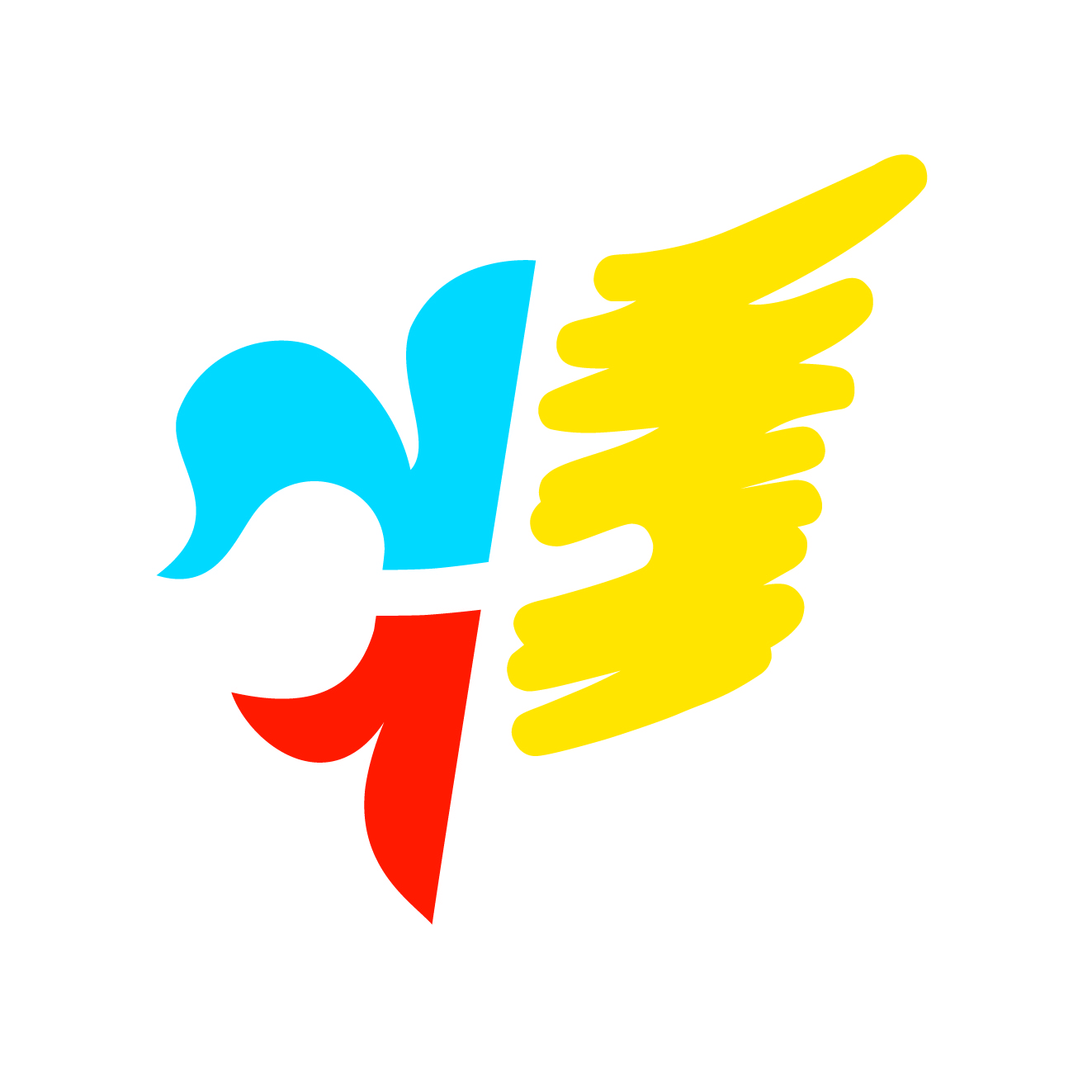 Gesuch um einen Gemeindebeitrag an die Betreuungskosten der Tagesstruktur Endingen(Gemäss Beitragsreglement Tagesstruktur vom 30. Juni 2014)Namen, Vornamen der Eltern:		__________________________________________________					__________________________________________________Adresse der Eltern:			__________________________________________________Telefon:				__________________________________________________Email:					__________________________________________________Name, Vorname des Kindes:		__________________________________________________Geburtsdatum:				__________________________________________________Name, Vorname des Kindes:		__________________________________________________Geburtsdatum:				__________________________________________________Name, Vorname des Kindes:		__________________________________________________Geburtsdatum:				__________________________________________________Bemerkungen:				__________________________________________________Hiermit ermächtigt die Antragstellerin / der Antragssteller die Abteilung Steuern der Gemeinde Endingen, der Abteilung Finanzen Endingen sowie der Leitung Tagesstrukturen, die für die Berechnung des Gemeindebeitrages erforderlichen Angaben (Einkommensklassen) aus der Steuererklärung bekannt zu geben. Sie / er erklärt, von den Bestimmungen des Reglements über die Beiträge der Gemeinde Endingen an die Betreuungskosten der Tagesstrukturen Endingen vom 30. Juni 2014 Kenntnis genommen zu haben._________________________________		_____________________________________Ort, Datum						Unterschrift Antragssteller / inDie Gemeinde Endingen bestätigt, dass der Antrag geprüft und folgender Tarifstufe zugeteilt wurde:Tarifstufe 1	Tarifstufe 2	Tarifstufe 3	Tarifstufe 4	Tarifstufe 5	Tarifstufe 6□		□		□		□		□		□Eine Kopie dieses Antrages wurde der Tagesstruktur Endingen zugestellt		___________________											Datum, Visum